Цель: создание и внедрение организационно – правовых механизмов нравственно – психологической  атмосферы,  направленных на эффективную профилактику коррупции в МБДОУ  «Спасский детский сад №1» Задачи: Разработка мер направленных, на обеспечение прозрачности действий ответственных лиц в условиях коррупционной ситуации;Совершенствование методов обучения и воспитания детей нравственным  нормам, составляющим основу личности, устойчивой против коррупции;Разработка и внедрение организационно – правовых механизмов, снимающих возможность коррупционных действий;Содействие реализации прав граждан и организаций на доступ к информации о фактах коррупции, а также на их свободное освещение в СМИ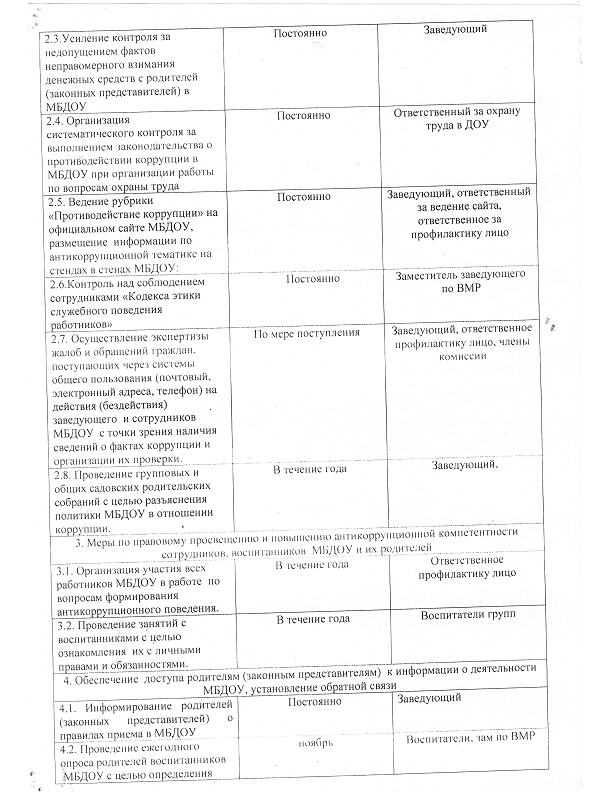 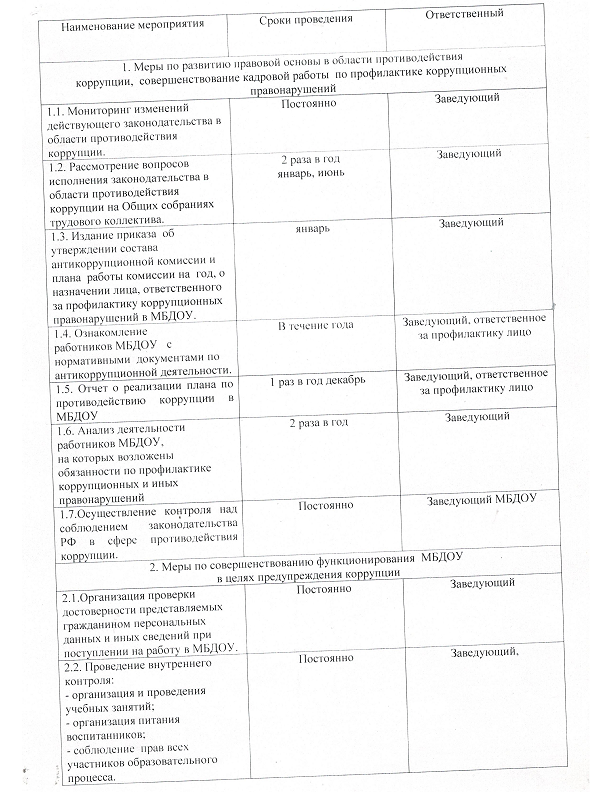 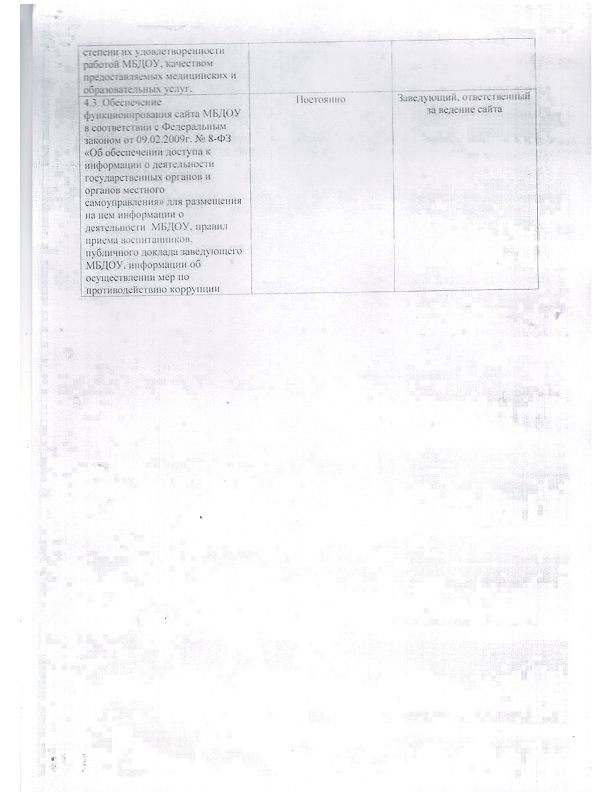 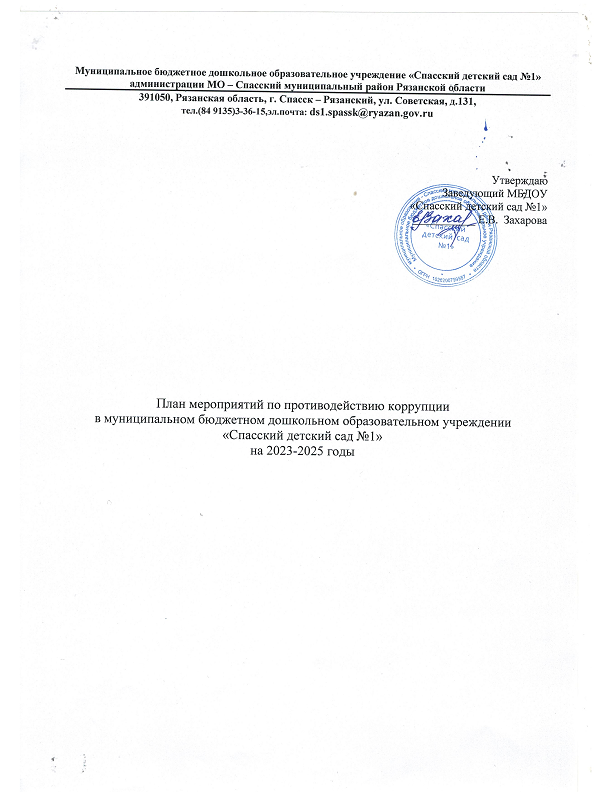 